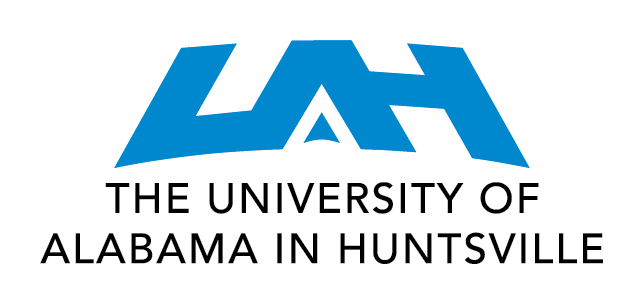 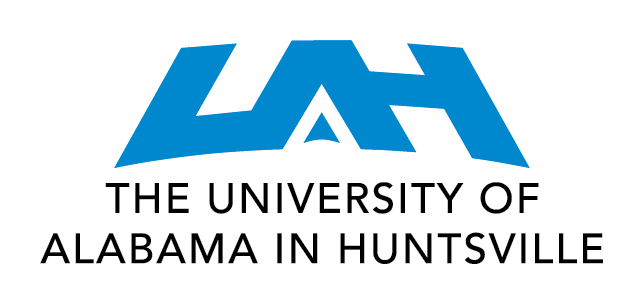 May 16, 2022Response to Policy 02.01.01 CREDIT HOUR, CONTACT HOUR, AND COURSE TYPE POLICYThe Faculty Senate met on May 5, 2002 and discussed policy 02.01.01.The Faculty Senate requests that the class duration is uniformly given throughout the document as “50-55 minutes”The missing term: “55 minutes” has been inserted in two places in the document, see below, and see attached document.Page 1: 	A traditional (in-person course at UAH that awards one credit-hour of instruction meets once a week for 50-55 minutes for the fifteen weeks of a semester (15 contact-hours per semester).Page 2:	An in-person course at UAH that awards one credit-hour of instruction meets once a week for 50-55 minutes for the fifteen weeks of a semester (fifteen contact-hours per semester).Sincerely,  Dr. Carmen ScholzProfessor of Chemistry President of the Faculty Senate